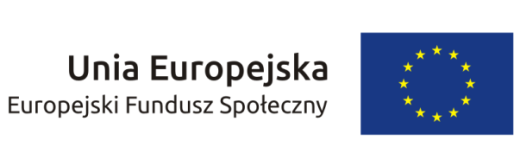 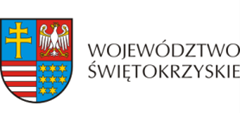 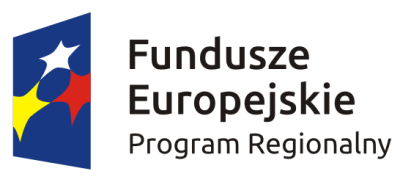 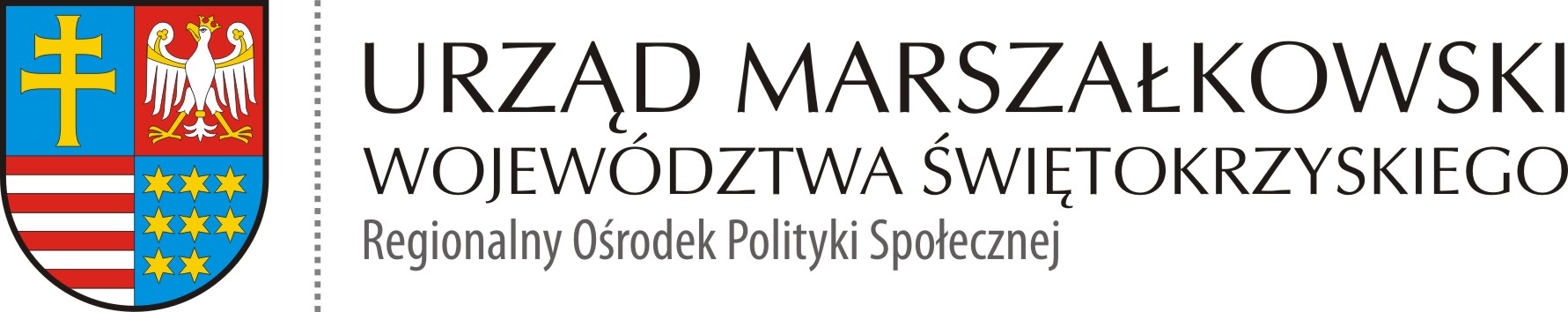 Załącznik nr  1 do Zapytania  ofertowego 
ROPS-III.052.23.2017SZCZEGÓŁOWY OPIS PRZEDMIOTU ZAMÓWIENIAPRZEDMIOT ZAMÓWIENIAPrzedmiotem zamówienia jest usługa polegająca na wykonaniu wraz z opracowaniem graficznym i dostarczeniu do siedziby Zamawiającego materiałów promocyjnych:
6 stojaków planszowych (potykaczy) wraz z plakatami oraz 1 baneru promocyjnego 
na potrzeby projektu pozakonkursowego pn. „Świętokrzyska Ekonomia Społeczna”.Projekt realizowany jest przez Regionalny Ośrodek Polityki Społecznej Urzędu Marszałkowskiego Województwa Świętokrzyskiego w ramach Regionalnego Programu Operacyjnego Województwa Świętokrzyskiego na lata 2014-2020, współfinansowanego 
ze środków Europejskiego Funduszu Społecznego, Oś priorytetowa 9 Włączenie społeczne i walka z ubóstwem, Działanie 9.3 Wspieranie ekonomii i przedsiębiorczości społecznej 
w celu ułatwienia dostępu do zatrudnienia, Poddziałanie 9.3.2 Koordynacja działań na rzecz ekonomii społecznej (projekt pozakonkursowy).Do zadań Wykonawcy należy przygotowanie i dostarczenie materiałów promocyjnych oraz naniesienie na te materiały oznaczeń (dotyczy grafiki) tj.:  znaku Unii Europejskiej, znaku Funduszy Europejskich oraz herbu województwa świętokrzyskiego zamieszczonych na stronie www.2014-2020.rpo-swietokrzyskie.pl, zgodnie z Kartą Wizualizacji RPOWŚ 2014-2020,  oraz Księgą identyfikacji wizualnej znaku marki Fundusze Europejskie i znaków programów polityki spójności na lata 2014-2020.   Zamawiający wymaga, aby materiały promocyjne były wysokiej jakości, fabrycznie nowe i kompletne, a także odpowiadały wymaganiom Zamawiającego.W przypadku grafiki Wykonawca zobowiązany będzie do zastosowania wskazanej przez Zamawiającego metody nanoszenia oznaczeń lub metody równoważnej. Naniesione oznaczenie musi być wysokiej jakości, tzn. być wyraźne, trwałe, bez śladów zarysowań czy ubytków farby lub kształtu, o wysokim nasyceniu kolorów. Zamieszczony nadruk musi być czytelny i estetyczny. Wykonawca, którego oferta zostanie wybrana zobowiązany jest w terminie do 3 dni roboczych od daty podpisania umowy do przedstawienia wszystkich materiałów 
w czytelnej formie graficznej wraz ze specyfikacją techniczną i projektem graficznym banneru oraz plakatów celem akceptacji przez Zamawiającego, któremu przysługuje prawo wnoszenia poprawek w terminie 2 dni roboczych. Wykonawca zobowiązany jest uwzględnić poprawki w terminie 1 dnia roboczego i uzyskać akceptacje Zamawiającego. Wykonawca jest zobowiązany do wykonania poszczególnych elementów zamówienia zgodnie z  projektem ostatecznie zaakceptowanym przez Zamawiającego. Ostateczne, zaakceptowane projekty (wersje elektroniczne) zostaną przez Wykonawcę zgrane na nośniki CD/DVD i przekazane Zamawiającemu (w tym format oryginalny 
i format .jpg) wraz z dostawą zamówienia. II. SPECYFIKACJA PRZEDMIOTU ZAMÓWIENIAStojak planszowy (potykacz) do stosowania na zewnątrz i do wewnątrz, aluminiowy typu A, dwustronny, z folią ochronną przykrywającą plakat, składany w pokrowcu służącym do transportu - 6 sztuk  - Konstrukcja z aluminium anodowanego (profil 32 mm), w kolorze srebrny mat;- Płyta Hips w plecach ram odporna na warunki atmosferyczne; 
- Folia antyrefleksyjna o grubości co najmniej 0,5 mm do ochrony plakatu;- Plakat A1 do systemu OWZ – druk kolorowy, papier kreda błysk o grubości min. 170 gram, laminowany - 2 szt. na 1 potykacz;- Zabezpieczenie przed składaniem; - Zaokrąglone chromowane lub szare naroża; - Do stosowania na zewnątrz i wewnątrz; - Dwustronna rama zatrzaskowa;- Rozmiar A1.  Maksymalny format plakatu 594x841 mm;- Pokrowiec w zestawie;- Potykacz przystosowany do szybkiej wymiany plakatów w technologii OWZ (otwórz-włóż-zamknij).Plakaty zaprojektowane (3 projekty plakatów) przez Wykonawcę na podstawie materiałów graficznych dostarczonych przez Zamawiającego. Baner promocyjny  o wymiarach 700x100 cm wraz z kolorowym  nadrukiem 4+0 zaprojektowany przez Wykonawcę na podstawie materiałów graficznych dostarczonych przez Zamawiającego- Baner frontlight połysk, gramatura co najmniej 510 g;- Oczkowanie: co 30 cm lub mniej;- Wodoodporny do stosowania na zewnątrz i wewnątrz;- Zgrzewany termicznie, długość jednej części banneru 150 cm lub większa;- Metoda nadruku: druk solwentowy lub równoważny o wysokiej trwałości i odporności na warunki atmosferyczne;- Pokrowiec do przechowywania baneru;- Linki mocujące  wysokiej  jakości.Przykładowe nadruki (określa Zamawiający): Regionalne Targi Ekonomii Społecznej, znak Unii Europejskiej (Europejski Fundusz Społeczny), znak Funduszy Europejskich (Program Regionalny) herb Województwa Świętokrzyskiego, Projekt pozakonkursowy 
pn. „Świętokrzyska Ekonomia Społeczna” współfinansowany w ramach Regionalnego Programu Operacyjnego Województwa Świętokrzyskiego na lata 2014-2020, adres strony internetowej.Czcionka do uzgodnienia z Zamawiającym.